Второ основно училище “Никола Йонков Вапцаров” –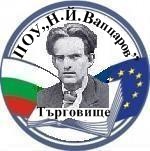 гр. ТърговищеАдрес: 7700 гр. Търговище, ул. “Руен№ 19, тел. 0601/64936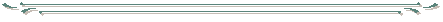 Е-mail: ou_2_tg@abv.bgПредложениеза налагане на санкция/мяркаот ………………………………………………………………………………………………..длъжност: ………………………………………………………………………………………класен ръководител на ………………………………………………………………………...Предлагам на ученика ………………………………………………………… от …… клас,ЕГН ……………………………., адрес: ……………………………………………………..,да бъде наложена санкцията/мярката ………………………………………………………...по чл. 199, ал. ….., т. ….. от ЗПУО.Ученикът е нарушил чл. ……………………………………… от ПДУ, като ……………...…………………………………………………………………………………………………..…………………………………………………………………………………………………. .Наложени санкции и мерки до момента: …………………………………………………….…………………………………………………………………………………………………...Име и фамилия на родителя/ настойника ……………………………………………………Адрес: …………………………………………………………………………………………..Телефон: ……………………………………………………………………………………….Дата:                                                                                                      Подпис: